Una representación de tu familia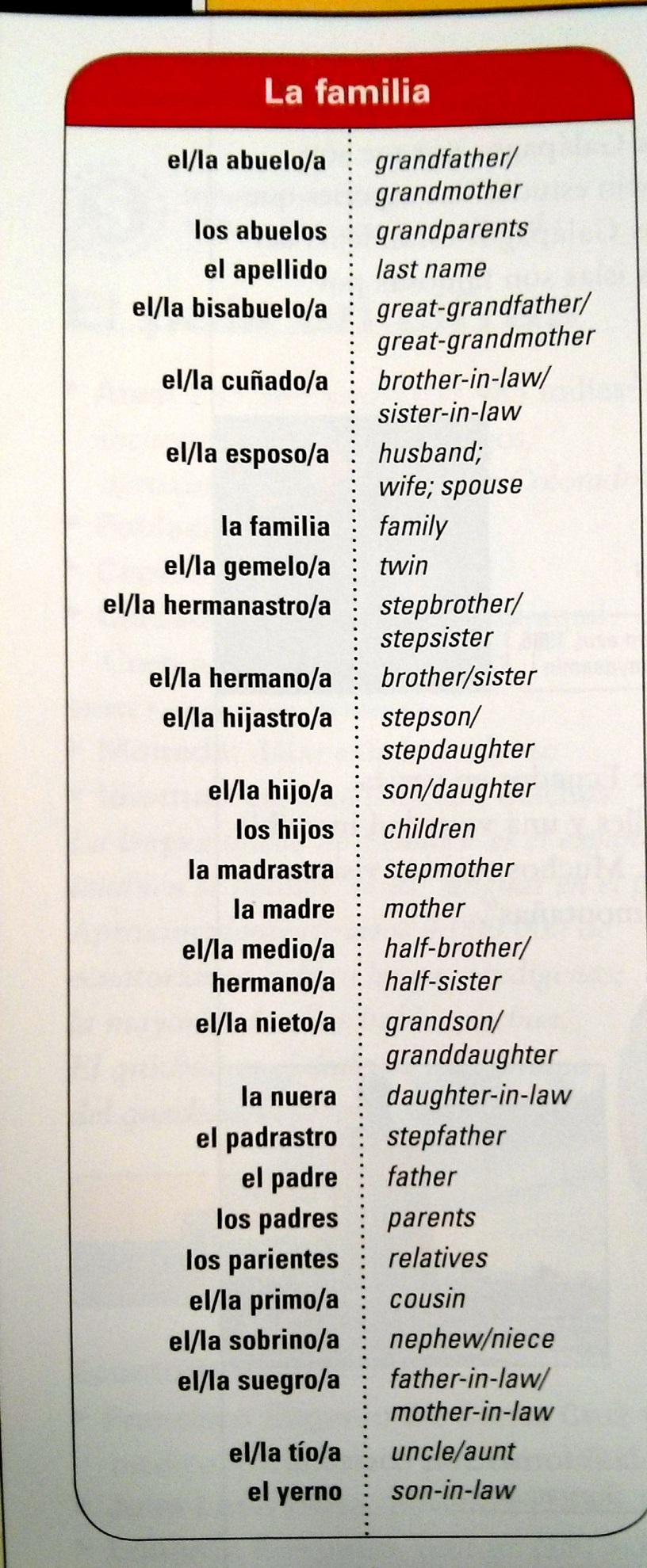 Un repaso del vocabulario familiarCreate a shape (tree or something else creative) that represents your family. In the tree you can include and label parents, grandparents, aunts and uncles, cousins, and especially focus on tíos-abuelos as they are part of the story. Some examples of shapes would be a box of crayons labeled with family members’ names and relationships, a flower with petals to represent family members, a cloud with raindrop family members.Fecha de entrega: 			J-25/9/14 (día A)		V-25/9/14 (día B)Más palabrasTío/tía-abueloGreat-uncle/aunt